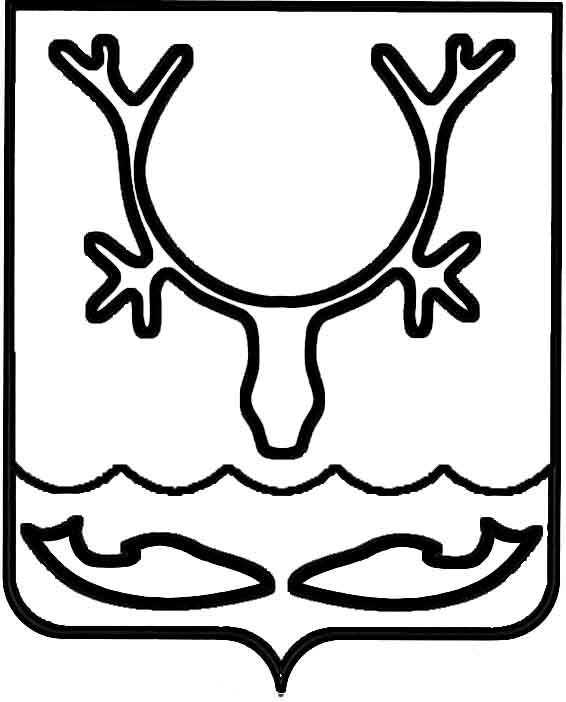 Администрация муниципального образования
"Городской округ "Город Нарьян-Мар"ПОСТАНОВЛЕНИЕО внесении изменений в постановление Администрации муниципального образования "Городской округ "Город Нарьян-Мар"                  от 04.09.2019 № 843 "Об утверждении Порядка предоставления грантов в форме субсидий                 на организацию деятельности территориальных общественных самоуправлений в муниципальном образовании "Городской округ "Город               Нарьян-Мар"В соответствии с частью 4 статьи 78.1 Бюджетного кодекса Российской Федерации, частью 11 статьи 27 Федерального закона от 06.10.2003 № 131-ФЗ
"Об общих принципах организации местного самоуправления в Российской Федерации", частью 4 статьи 31 Устава муниципального образования "Городской округ "Город Нарьян-Мар", пунктом 9.1 части 9 Положения "О территориальном общественном самоуправлении в муниципальном образовании "Городской округ "Город Нарьян-Мар", утвержденного решением Совета городского округа "Город Нарьян-Мар" от 29.03.2018 № 501-р, Администрация муниципального образования "Городской округ "Город Нарьян-Мар" П О С Т А Н О В Л Я Е Т:1.	Внести в постановление Администрации муниципального образования "Городской округ "Город Нарьян-Мар" от 04.09.2019 № 843 "Об утверждении Порядка предоставления грантов в форме субсидий на организацию деятельности территориальных общественных самоуправлений в муниципальном образовании "Городской округ "Город Нарьян-Мар" изменения, изложив Порядок предоставления грантов в форме субсидий на организацию деятельности территориальных общественных самоуправлений в муниципальном образовании "Городской округ "Город Нарьян-Мар" в новой редакции (Приложение).2.	Настоящее постановление вступает в силу после его официального опубликования.Приложениек постановлению Администрациимуниципального образования"Городской округ "Город Нарьян-Мар"от 16.03.2020 № 202Порядок предоставления грантов в форме субсидий на организацию деятельности территориальных общественных самоуправлений в муниципальном образовании "Городской округ "Город Нарьян-Мар"Раздел IОбщие положения1.1.	Настоящий Порядок предоставления грантов в форме субсидий
на организацию деятельности территориальных общественных самоуправлений
в муниципальном образовании "Городской округ "Город Нарьян-Мар" (далее – Порядок, конкурс) разработан в соответствии с частью 4 статьи 78.1 Бюджетного кодекса Российской Федерации, частью 11 статьи 27 Федерального закона 
от 06.10.2003 № 131-ФЗ "Об общих принципах организации местного самоуправления в Российской Федерации", частью 4 статьи 31 Устава муниципального образования "Городской округ "Город Нарьян-Мар", пунктом 9.1 части 9 Положения "О территориальном общественном самоуправлении 
в муниципальном образовании "Городской округ "Город Нарьян-Мар", утвержденного решением Совета городского округа "Город Нарьян-Мар" 
от 29.03.2018 № 501-р, и устанавливает расходное обязательство муниципального образования "Городской округ "Город Нарьян-Мар" в целях реализации муниципальной программы муниципального образования "Городской округ "Город Нарьян-Мар" "Развитие институтов гражданского общества в муниципальном образовании "Городской округ "Город Нарьян-Мар", утвержденной постановлением Администрации МО "Городской округ "Город Нарьян-Мар" от 31.08.2018 № 583, 
в пределах бюджетных ассигнований, предусмотренных в бюджете муниципального образования "Городской округ "Город Нарьян-Мар" на указанные цели в текущем финансовом году.1.2.	Настоящий Порядок определяет требования к участникам конкурса, процедуры организации и проведения конкурса, порядок и условия предоставления гранта в форме субсидии, порядок предоставления и утверждения отчета
об использовании гранта в форме субсидии, меры ответственности за несоблюдение условий, целей и порядка предоставления гранта, порядок его возврата, порядок формирования конкурсной комиссии.1.3.	Основные понятия, используемые в настоящем Порядке:1)	территориальное общественное самоуправление – самоорганизация граждан по месту их жительства на части территории муниципального образования "Городской округ "Город Нарьян-Мар" для самостоятельного и под свою ответственность осуществления собственных инициатив по вопросам местного значения (далее – ТОС, участник конкурса, заявитель);2)	конкурсная комиссия – комиссия Администрации муниципального образования "Городской округ "Город Нарьян-Мар" по предоставлению субсидий
и грантов из бюджета муниципального образования "Городской округ "Город 
Нарьян-Мар" (далее – конкурсная комиссия);3)	организатор конкурса – Администрация муниципального образования "Городской округ "Город Нарьян-Мар" в лице отдела по работе с общественными организациями;4)	главный распорядитель бюджетных средств – Администрация муниципального образования "Городской округ "Город Нарьян-Мар";5)	органы муниципального финансового контроля – Контрольно-счетная палата муниципального образования "Городской округ "Город Нарьян-Мар", структурное подразделение Администрации муниципального образования "Городской округ "Город Нарьян-Мар", уполномоченное на организацию 
и проведение проверок соблюдения получателем средств из бюджета муниципального образования "Городской округ "Город Нарьян-Мар" условий, целей и порядка предоставления финансовой поддержки и иных требований, установленных соответствующими нормативными правовыми актами;6)	грант в форме субсидии – средства бюджета муниципального образования "Городской округ "Город Нарьян-Мар" (далее – городской бюджет), предоставляемые в виде разового платежа ТОС – победителям конкурса;7)	имущество – основные средства, предназначенные для реализации уставной деятельности ТОС, продолжительностью использования свыше 12 месяцев, 
без последующей перепродажи;8)	хозяйственные товары – товары необходимые для проведения работ
по санитарной очистке территории, проведения культурно-массовых, спортивных мероприятий, мероприятий по работе с детьми и молодежью.1.4.	Гранты в форме субсидий предоставляются на конкурсной основе.1.5.	Целями проведения конкурса являются:1)	повышение активности ТОС;2)	создание условий для развития ТОС;3)	поддержка деятельности ТОС.1.6.	Участие в конкурсе является добровольным. Плата за участие в конкурсе
не взимается.1.7.	Организатор конкурса не возмещает участникам конкурса расходы, связанные с подготовкой и подачей заявок на участие в конкурсе.1.8.	Конкурсная комиссия формируется из числа муниципальных служащих Администрации муниципального образования "Городской округ "Город 
Нарьян-Мар", работников, замещающих в Администрации муниципального образования "Городской округ "Город Нарьян-Мар" должности, не относящиеся 
к должностям муниципальной службы, и депутатов Совета городского округа "Город Нарьян-Мар".Порядок работы конкурсной комиссии и персональный состав конкурсной комиссии утверждается постановлением Администрации муниципального образования "Городской округ "Город Нарьян-Мар".1.9.	Средства гранта выделяются при условии софинансирования заявителем расходов, указанных в заявке в размере не менее 1 процента от запрашиваемой суммы гранта.Раздел IIТребования к участникам конкурса2.1.	На дату подачи заявки участники конкурса должны соответствовать следующим требованиям:1)	быть зарегистрированными в качестве юридического лица в установленном законом порядке;2)	осуществлять деятельность на территории муниципального образования "Городской округ "Город Нарьян-Мар" в соответствии со своими учредительными документами;3)	у участника конкурса на дату подачи заявки должная отсутствовать просроченная задолженность по возврату в городской бюджет субсидий, бюджетных инвестиций, предоставленных в том числе в соответствии с иными правовыми актами, и иная просроченная задолженность перед городским бюджетом;4)	у участника конкурса на дату подачи заявки должна отсутствовать неисполненная обязанность по уплате налогов, сборов, страховых взносов, пеней, штрафов и процентов, подлежащих уплате в соответствии с законодательством Российской Федерации о налогах и сборах;5)	участник конкурса на дату подачи заявки не должен находиться в процессе ликвидации, реорганизации, в отношении него не введена процедура банкротства, деятельность участника конкурса не должна быть приостановлена в порядке, предусмотренном законодательством Российской Федерации.2.2.	К участию в конкурсе не допускаются участники в следующих случаях:1)	заявка представлена участником, не соответствующим требованиям, установленным пунктом 2.1 настоящего Порядка;2)	заявка, представленная участником, не соответствует требованиям настоящего порядка;3)	участником предоставлены с заявкой подложные документы и (или) недостоверная информация, в том числе даны недостоверные заверения.Раздел IIIОрганизация проведения конкурса3.1.	Организатор конкурса при проведении конкурса осуществляет следующие функции:1)	готовит информационное извещение о проведении конкурса, размещает его
на официальном сайте Администрации в информационно-телекоммуникационной сети "Интернет" (adm-nmar.ru) и публикует в ближайшем выпуске официального печатного издания муниципального образования "Городской округ "Город 
Нарьян-Мар" и (или) в общественно-политической газете Ненецкого автономного округа "Няръяна вындер" ("Красный тундровик") до начала срока приема заявок 
на участие в конкурсе;2)	осуществляет регистрацию заявок в журнале заявок (Приложение 1
к настоящему Порядку);3)	проверяет полноту представления и правильность оформления документов, полученных от ТОС, претендующих на участие в конкурсе;4)	консультирует по вопросам, связанным с оформлением документов 
для участия в конкурсе;5)	оповещает членов конкурсной комиссии о дате, времени и месте проведения заседания конкурсной комиссии;6)	готовит материалы на заседание конкурсной комиссии и вносит
их на рассмотрение конкурсной комиссии.7)	ведет протокол заседания конкурсной комиссии;8)	в течение 5 (пяти) рабочих дней с даты изготовления протокола конкурсной комиссии готовит информационное сообщение о результатах конкурса и размещает его в средствах массовой информации, на официальном сайте Администрации
в информационно-телекоммуникационной сети "Интернет" (adm-nmar.ru);9)	в течение 5 (пяти) рабочих дней с даты изготовления протокола конкурсной комиссии направляет в адрес участников конкурса уведомление о результатах конкурса;10)	обеспечивает сохранность поступивших заявок и прилагаемых к ним документов в соответствии с утвержденной номенклатурой дел Администрации;11)	обеспечивает подготовку соглашений о предоставлении грантов.3.2.	Информационное извещение о проведении конкурса должно содержать:1)	сроки начала и окончания приема заявок на участие в конкурсе;2)	время и место приема заявок на участие в конкурсе, почтовый адрес
для направления заявок на участие в конкурсе;3)	номер телефона и контактное лицо для получения консультаций 
по вопросам подготовки заявок на участие в конкурсе;4)	место и дату проведения конкурса.Раздел IVПорядок проведения конкурса4.1.	Прием заявок на участие в конкурсе осуществляется в сроки, указанные
в извещении о проведении конкурса, и не может быть менее 20 (двадцати) календарных дней.4.2.	Каждый заявитель, претендующий на получение гранта в форме субсидии, имеет право предоставить только одну заявку.Внесение изменений в заявку на участие в конкурсе допускается только путем представления для включения в ее состав дополнительной информации (в том числе документов), представленной в период приема заявок на участие в конкурсе.4.3.	Заявка на участие в конкурсе может быть отозвана до окончания срока приема заявок путем направления в адрес организатора конкурса соответствующего обращения. Отозванные заявки не учитываются при определении количества заявок, представленных на участие в конкурсе.4.4.	Для участия в конкурсе заявитель предоставляет организатору конкурса следующие документы:1)	заявку на участие в конкурсе по форме согласно Приложению 2
к настоящему Порядку;2)	анкету участника конкурса по форме согласно Приложению 3
к настоящему Порядку;3)	смету расходов по форме согласно Приложению 4;4)	копию действующей редакции устава ТОС, со всеми внесенными изменениями (представляется в случае, если в течение календарного года ТОС 
не принимал участие в иных конкурсах, проводимых Администрацией и изменения 
в устав в данный период внесены не были);5)	справку об исполнении налогоплательщиком (плательщиком сбора, налогоплательщиком страховых взносов, налоговым агентом) обязанности по уплате налогов, сборов, страховых взносов, пеней, штрафов, процентов, выданную не ранее чем за три месяца до окончания срока приема заявок на участие в конкурсе;6)	копии документов, представленных организацией в федеральный орган исполнительной власти, уполномоченный в сфере регистрации некоммерческих организаций, в соответствии с пунктом 3 или пунктом 3.1 статьи 32 Федерального закона от 12.01.1996 № 7-ФЗ "О некоммерческих организациях" (за предыдущий финансовый год) (предоставляется в случае, если в течение календарного года ТОС
не принимал участие в проведении иных конкурсов, проводимых Администрацией);7)	к заявлению, по усмотрению заявителя, могут прилагаться иные документы
и информация в соответствии с критериями оценки заявок на участие в конкурсе, определенными настоящим Порядком;8)	согласие на обработку персональных данных субъектов, информация
о которых содержится в заявке.4.5.	Участник конкурса несет установленную законом ответственность
за достоверность представленных документов и информации.Представляемые участниками конкурса документы должны быть сброшюрованы в один том, пронумерованы, подписаны руководителем ТОС
и заверены печатью ТОС (при наличии).Заявка с прилагаемыми документами может быть направлена почтовой связью, доставлена лично. Заявка на участие в конкурсе, поступившая в адрес организатора конкурса после окончания срока приема заявок (в том числе почтовой связью), не допускается
к участию в конкурсе, о чем делается отметка в протоколе конкурсной комиссии.Документы, представленные на конкурс, участнику конкурса не возвращаются.4.6.	Документы, указанные в пункте 4.4 настоящего Порядка, могут быть представлены представителем участника конкурса. В этом случае представитель участника конкурса дополнительно представляет копию паспорта гражданина Российской Федерации и копию доверенности, подтверждающей полномочия
на осуществление действий от имени участника конкурса, удостоверенной надлежащим образом, выданной на его имя.4.7.	Организатор конкурса в течение 10 (десяти) рабочих дней с даты окончания срока, установленного для представления заявок на участие в конкурсе, проверяет представленные участниками конкурса документы на комплектность 
и соответствие требованиям, установленным настоящим Порядком.По итогам проведения проверки организатор конкурса в установленный настоящим пунктом срок составляет заключение на каждую поданную заявку,
в котором отражает информацию о ее соответствии установленным требованиям настоящего Порядка.Заключение в срок не позднее чем за 2 (два) рабочих дня до начала проведения конкурса направляется организатором конкурса членам конкурсной комиссии.4.8.	Заседание конкурсной комиссии по рассмотрению заявок назначается
не позднее, чем на 10 (десятый) рабочий день со дня окончания срока, установленного для проверки документов и подготовки заключения.На заседании конкурсная комиссия утверждает список заявителей, допущенных к участию в конкурсе, и список заявителей, не допущенных к участию 
в конкурсе. Данные заносятся в протокол конкурсной комиссии. Заявители, 
не допущенные к участию в конкурсе, извещаются организатором конкурса в течение 5 (пяти) рабочих дней с даты изготовления протокола.4.9.	Конкурсная комиссия при проведении конкурса:1)	рассматривает представленные заявки на участие в конкурсе;2)	каждый член конкурсной комиссии заполняет оценочный лист (Приложение 5 к настоящему Порядку) по каждой заявке.4.10.	Секретарь конкурсной комиссии:1)	производит подсчет количества баллов, набранных участниками конкурса;2)	формирует итоговый рейтинг по форме согласно Приложению 6
к настоящему Порядку;3)	готовит протокол конкурсной комиссии.4.11.	Конкурсные процедуры завершаются определением победителей, информация о которых вносится в протокол конкурсной комиссии.4.12.	Срок изготовления протокола конкурсной комиссии составляет 3 (три) рабочих дня со дня завершения конкурсных процедур.4.13.	Конкурс признается несостоявшимся в случаях:1)	если ни один из участников конкурса не соответствует требованиям 
пункта 2.1 настоящего Порядка;2)	если в течение срока, установленного для подачи заявок, подано менее двух заявок.Решение о признании конкурса несостоявшимся вносится в протокол конкурсной комиссии.4.14.	Проекты, представленные участниками конкурса, рассматриваются конкурсной комиссией по следующим критериям:1)	критерии значимости и актуальности деятельности ТОС;2)	критерии экономической эффективности деятельности ТОС;3)	критерии социальной эффективности деятельности ТОС;4)	критерии профессиональной компетенции ТОС.4.15.	К критериям значимости и актуальности деятельности ТОС относятся:1)	количество проведенных за предыдущий год мероприятий;2)	наличие запланированных мероприятий на текущий год.4.16.	К критериям экономической эффективности деятельности ТОС относятся:1)	реалистичность и обоснованность представленных расходов;2)	использование собственных средств.4.17.	К критериям социальной эффективности деятельности организации относятся:1)	степень влияния запланированных мероприятий на улучшение состояния целевой группы, охватываемой деятельностью ТОС;2)	количественный охват населения деятельностью ТОС.4.18.	К критериям профессиональной компетенции ТОС относятся:1)	наличие у ТОС опыта деятельности;2)	наличие сайта ТОС или страницы в социальных сетях;3)	наличие информации о деятельности организации в сети "Интернет", средствах массовой информации.4.19.	На основании полученных баллов формируется итоговый рейтинг,
в котором заявки, получившие наибольшее количество баллов, получают более высокий рейтинг. Заявка, получившая менее 5 (пяти) баллов, в рейтинг 
не включается.4.20.	Средства выделяются в соответствии с итоговым рейтингом ТОС, участвующим в конкурсе, в следующем объеме:1)	ТОС, получившему первое место по итоговому рейтингу – в соответствии 
с заявкой, но не более 200 000 (двухсот тысяч) рублей;2)	ТОС, получившему второе место по итоговому рейтингу – в соответствии 
с заявкой, но не более 150 000 (ста пятидесяти тысяч) рублей;3)	ТОС, получившему третье место по итоговому рейтингу – в соответствии 
с заявкой, но не более 100 000 (ста тысяч) рублей.4.21.	После определения суммы средств по заявкам, получившим первые три места и наличия нераспределенного остатка средств, предназначенных 
на организацию деятельности ТОС, в рейтинге выбирается следующая заявка, получившая наибольший балл. Грант в форме субсидии предоставляется 
в соответствии с заявкой, но не более 50 000 (пятидесяти тысяч) рублей.Распределение остатка производится в пределах лимитов бюджетных обязательств, предусмотренных на эти цели в текущем финансовом году в городском бюджете.Раздел VПорядок и условия предоставления гранта в форме субсидии5.1.	Гранты в форме субсидий предоставляются ТОС на безвозмездной
и безвозвратной основе для возмещения фактически произведенных и документально подтвержденных, а также планируемых в течение календарного года расходов, возникающих в связи с осуществлением деятельности ТОС:1)	на арендную плату за пользование нежилыми помещениями;2)	на коммунальные платежи за пользование нежилыми помещениями;3)	на расходы услуг связи;4)	на приобретение и доставку имущества;5)	на приобретение канцелярских товаров;6)	на приобретение хозяйственных товаров;7)	на расходы по ведению и обслуживанию банковского счета;8)	на расходы, связанные с использованием программных продуктов
и использованием (получением) электронно-цифровой подписи;9)	на расходы по ремонту организационной техники (оргтехники);10)	оплату работ (услуг), связанных с уставной деятельностью ТОС.5.2.	Гранты в форме субсидий носят целевой характер и не могут быть использованы на иные цели.5.3.	Софинансирование заявителем расходов, указанных в заявке, осуществляется в размере не менее 1 процента от запрашиваемой суммы гранта.5.4.	С победителями конкурса в течение 10 (десяти) рабочих дней с даты изготовления протокола конкурсной комиссии заключаются соглашения
о предоставлении грантов (далее – соглашение) по форме, утвержденной приказом Управления финансов Администрации от 27.12.2019 № 94-о "Об утверждении типовой формы соглашения (договора) о предоставлении из бюджета муниципального образования "Городской округ "Город Нарьян-Мар" грантов в форме субсидий в соответствии с пунктом 4 статьи 78.1 Бюджетного кодекса Российской Федерации".5.5.	Организатор конкурса в течение 3 (трех) рабочих дней со дня заключения соглашения готовит проект распоряжения о предоставлении гранта в форме субсидии.Перечисление гранта в форме субсидии осуществляет отдел бухгалтерского учета и отчетности Администрации не позднее 15 (пятнадцати) рабочих дней с даты подписания распоряжения о предоставлении гранта.Грант в форме субсидии считается предоставленным в день списания средств
со счета Администрации.Грант в форме субсидии должен быть использован победителем конкурса
до 31 декабря года, в котором он был предоставлен.Раздел VIПорядок предоставления и утверждения отчета об использовании гранта 
в форме субсидии, ответственность за не целевое использование гранта 
в форме субсидии и порядок его возврата6.1.	Получатель гранта в форме субсидии обязан представить 
в Администрацию отчет о расходах, источником финансового обеспечения которых является грант по форме согласно Приложению 7 к настоящему Порядку (далее – отчет).6.2.	Отчет предоставляется в срок не позднее 30 января года, следующего
за годом предоставления гранта в форме субсидии.6.3.	К отчету получатель гранта в форме субсидии представляет организатору конкурса документы, подтверждающие фактически произведенные расходы (договоры со всеми приложениями, счета-фактуры, товарно-транспортные накладные, акты выполненных работ, платежные поручения или товарные чеки унифицированной формы, договоры возмездного оказания услуг и т.д.).6.4.	Организатор конкурса в обязательном порядке осуществляет проверку соблюдения получателями грантов условий, целей и порядка их предоставления.При осуществлении контроля организатор конкурса запрашивает
у получателя гранта подтверждающие документы и сведения, необходимые 
для проведения проверки (осуществления контроля).Получатель гранта обязан предоставлять запрашиваемые документы и сведения в течение 3 (трех) рабочих дней со дня получения запроса. В случае направления запроса почтовым отправлением запрос считается полученным по истечении 
30 (тридцати) календарных дней со дня направления запроса.6.5.	Организатор конкурса проводит проверку отчета в течение 10 (десяти) рабочих дней с даты окончания срока, установленного для его представления.По итогам рассмотрения отчета организатор конкурса в срок, установленный
в настоящем пункте, составляет заключение о целевом использовании гранта в форме субсидии.6.6.	В случае направления организатором конкурса запроса о предоставлении документов и сведений, необходимых для проведения проверки, срок для проверки отчета и подготовки заключения исчисляется со дня получения запрашиваемых документов (сведений).6.7.	Отчет рассматривается и утверждается на заседании конкурсной комиссии. Заседание конкурсной комиссии назначается не позднее, чем 
на 20 (двадцатый) рабочий день со дня окончания срока, установленного 
для проверки отчета и подготовки заключения.6.8.	При необходимости получатель гранта может быть приглашен 
на заседание комиссии.6.9.	Решение об утверждении отчета оформляется протоколом, который изготавливается в течение 3 (трех) рабочих дней со дня заседания конкурсной комиссии.6.10.	За несоблюдение условий соглашения получатель гранта в форме субсидии несет ответственность в соответствии с законодательством Российской Федерации, настоящим Порядком и соглашением.6.11.	В случае если средства гранта в форме субсидии не использованы полностью на цели, указанные в пункте 5.1 настоящего Порядка, получатель гранта
в форме субсидии обязан вернуть неиспользованные средства гранта в форме субсидии. Возврат гранта в форме субсидии осуществляется в соответствии 
с пунктами 6.13 и 6.14 настоящего Порядка.6.12.	Грант в форме субсидии также подлежит возврату в городской бюджет
в следующих случаях:1)	использования гранта в форме субсидии на цели, не предусмотренные настоящим Порядком;2)	использования гранта в форме субсидии за пределами сроков, установленных соглашением;3)	непредоставления отчета об использовании гранта в установленный срок;4)	установления факта представления ложных либо намеренно искаженных сведений;5)	нарушения получателем гранта иных условий, установленных настоящим Порядком;6)	в иных случаях, предусмотренных законодательством Российской Федерации.6.13.	В случае установления фактов, указанных в пунктах 6.11 и 6.12 настоящего Порядка, организатор конкурса в срок не более 30 (тридцати) календарных дней со дня изготовления протокола направляет получателю гранта требование о возврате гранта в форме субсидии (далее – требование).В случае направления требования почтовым отправлением требование считается полученным по истечении 30 (тридцати) календарных дней со дня его направления.6.14.	Грант в форме субсидии, перечисленный получателю гранта, подлежит возврату в городской бюджет в течение 30 (тридцати) календарных дней с даты получения требования о возврате гранта в форме субсидии путем перечисления денежных средств на лицевой счет Администрации в сумме, указанной в требовании.6.15.	При отказе получателя гранта в форме субсидии от возврата суммы гранта в форме субсидии, указанной в требовании, организатор конкурса передает документы в правовое управление Администрации для принятия мер по взысканию подлежащих возврату бюджетных средств в судебном порядке, установленном законодательством Российской Федерации.Приложение 1к Порядку предоставления грантовв форме субсидий на организацию деятельности территориальных общественных самоуправлений
в муниципальном образовании"Городской округ "Город Нарьян-Мар"ЖУРНАЛ ЗАЯВОКПриложение 2к Порядку предоставления грантовв форме субсидий на организацию деятельности территориальных общественных самоуправлений
в муниципальном образовании"Городской округ "Город Нарьян-Мар"                                      Главе города Нарьян-Мара                                         __________________________________                                         от _______________________________                                         _________________________________,                                         адрес:                                         __________________________________                                         тел. _____________________________ЗАЯВКАна участие в конкурсе на организацию деятельности территориальных общественных самоуправлений в муниципальном образовании "Городской округ "Город Нарьян-Мар"Прошу рассмотреть документы ___________________________________________________________________________________________________________________(полное наименование ТОС)для участия в городском конкурсе на предоставление гранта в форме субсидий
на организацию деятельности территориальных общественных самоуправлений
на условиях, установленных Порядком предоставления грантов в форме субсидий
на организацию деятельности территориальных общественных самоуправлений
в муниципальном образовании "Городской округ "Город Нарьян-Мар".В соответствии с пунктом 4.4. Порядка к заявке прилагаю следующие документы:1) 2)3)4)С порядком проведения конкурса ознакомлен и согласен.Полноту и достоверность сведений, указанных в конкурсных материалах, подтверждаю.Уведомлен о том, что участники конкурса, представившие недостоверные данные, не допускаются к участию в городском конкурсе или снимаются с участия
в конкурсе в процессе его проведения.Настоящим выражаю свое согласие на обработку моих персональных данных, содержащихся в настоящем заявлении и в любых иных документах, предоставленных  мною.Администрация муниципального образования "Городской округ "Город Нарьян-Мар" может систематизировать, накапливать, хранить, уточнять (обновлять, изменять), использовать, распространять (в том числе передавать третьим лицам), обезличивать персональные данные.К заявлению прилагаются документы на _______ листах.________________________        _____________    ______________________________ (наименование должности                    (подпись)                       (фамилия, инициалы) руководителя ТОС)"___" _________ 20__ г. М.П. (при наличии)Приложение 3к Порядку предоставления грантов в форме субсидий на организацию деятельности территориальных общественных самоуправлений
в муниципальном образовании"Городской округ "Город Нарьян-Мар"АНКЕТА на участие в конкурсе на организацию деятельности территориальных общественных самоуправлений в муниципальном образовании "Городской округ "Город Нарьян-Мар"Достоверность информации, представленной в анкете участника конкурса
на предоставление гранта в форме субсидий на организацию деятельности территориальных общественных самоуправлений, подтверждаю.________________________        _____________    ______________________________ (наименование должности                            (подпись)                       (фамилия, инициалы) руководителя ТОС)"___" _________ 20__ г. М.П. (при наличии)Приложение 4к Порядку предоставления грантов в форме субсидий на организацию деятельности территориальных общественных самоуправлений
в муниципальном образовании"Городской округ "Город Нарьян-Мар"Смета расходов<1> При наличии.К смете прилагается обоснование фактически произведенных расходов в виде копий документов, заверенных подписью руководителя ТОС и печатью ТОС 
(при наличии).__________________________  ____________     ___________________________(наименование должности                      (подпись)                 (фамилия, инициалы)руководителя ТОС)"___"____________ 20____ г.М.П. (при наличии)Приложение 5к Порядку предоставления грантов в форме субсидий на организацию деятельности территориальных общественных самоуправлений
в муниципальном образовании"Городской округ "Город Нарьян-Мар"ОЦЕНОЧНЫЙ ЛИСТСправочная информация:Признание заявителя участником конкурса:Оценка заявкиКомментарии члена конкурсной комиссии:Решение по результатам рассмотрения заявки участника конкурса:Член Комиссии                                                        _____________   _____________________                                                                                             (подпись)         (расшифровка подписи)Приложение 6к Порядку предоставления грантов 
в форме субсидий на организацию деятельности территориальных общественных самоуправлений
в муниципальном образовании"Городской округ "Город Нарьян-Мар"ИТОГОВЫЙ РЕЙТИНГ Приложение 7к Порядку предоставления грантов 
в форме субсидий на организацию деятельности территориальных общественных самоуправлений
в муниципальном образовании"Городской округ "Город Нарьян-Мар"Отчето расходах, источником финансового обеспечения которыхявляется грант <1>на "___" ____________ 20__ г. <2>Единица измерения:руб.Руководитель Получателя _____________ _____________ ______________________  (уполномоченное лицо)      (должность)         (подпись)       (расшифровка подписи)Исполнитель _____________ ________________________ ______________________                          (должность)          (фамилия, инициалы)                   (телефон)"___" _________ 20__ г.--------------------------------<1> В случае если соглашение содержит сведения, составляющие государственную и иную охраняемую в соответствии с федеральными законами, нормативными правовыми актами Президента Российской Федерации 
и Правительства Российской Федерации тайну, проставляется соответствующий гриф ("для служебного пользования" / "секретно" / "совершенно секретно" / "особой важности") и номер экземпляра.<2> Отчет составляется нарастающим итогом с начала текущего финансового года.<3> Указывается в случае, если грант предоставляется в целях реализации федерального/муниципального проекта.<4> Показатели строк 0100-0120, 0500-0520 не формируются в случае, если предоставление гранта осуществляется в рамках казначейского сопровождения в порядке, установленном бюджетным законодательством Российской Федерации.<5> Коды направлений расходования гранта в графе 3 отчета должны соответствовать кодам, указанным в Сведениях.16.03.2020№202И.о. главы города Нарьян-Мара А.Н. Бережной№ п/пНаименование заявителяДата подачи заявкиЗаявка, количество листов Документ, подтверждающий полномочия заявителя (представителя заявителя)Номер контактного телефона111(полное наименование ТОС)(полное наименование ТОС)12Сокращенное наименование ТОСОрганизационно-правовая формаДата регистрации (при создании до 1 июля 2002 года)Дата внесения записи о создании в Единый государственный реестр юридических лиц (при создании после 1 июля 
2002 года)Основной государственный регистрационный номерИндивидуальный номер налогоплательщика (ИНН)Код по общероссийскому классификатору продукции (ОКПО)Код(ы) и наименование вида деятельности, осуществляемых ТОС по общероссийскому классификатору экономической деятельности (ОКВЭД)Код причины постановки на учет (КПП)Номер расчетного счетаНаименование банкаБанковский идентификационный код (БИК)Номер корреспондентского счетаАдрес (место нахождения) постоянно действующего органа ТОСПочтовый адресТелефонСайт в сети ИнтернетАдрес электронной почтыНаименование должности руководителяФамилия, имя, отчество руководителяЧисленность работниковОбщая сумма денежных средств, полученных ТОС 
в предыдущем году, из них:Взносы учредителей (участников, членов)Гранты и пожертвования юридических лицПожертвования физических лицСредства, предоставленные из федерального бюджета, бюджетов Российской Федерации, местных бюджетовКоличество мероприятий, проведенных в предыдущем годуКоличество мероприятий, запланированных в текущем году№ Статья расходов Единица измерения Количество Цена за единицу измерения Сумма планируемых расходов, фактически произведенных расходов (руб.) Сумма планируемых расходов, фактически произведенных расходов за счет собственных средств (руб.) <1> 1 2 3 ...n ИТОГО: 1. Фамилия, инициалы члена конкурсной комиссии2. Наименование ТОС – заявителя (номер заявки)3. Название конкурса4. Можете ли Вы быть объективны в оценке данного проекта?ДаНетЕсли нет, то почему?4. Можете ли Вы быть объективны в оценке данного проекта?№ п/пВопросОтветОтвет№ п/пВопросДаНет1.Соответствует ли заявитель требованиям к участникам конкурса?2.Поступила ли заявка в установленный срок?3.Соответствует ли заявка установленным требованиям?4Допустить заявителя к участию 
в конкурсе?№Наименование показателей оценкиРазмер балловРазмер балловРазмер балловОценка в баллах1.Значимость и актуальность деятельности ТОСЗначимость и актуальность деятельности ТОСЗначимость и актуальность деятельности ТОСЗначимость и актуальность деятельности ТОСЗначимость и актуальность деятельности ТОС1.1.количество проведенных за предыдущий год мероприятий0 – мероприятия не проводились;1 – проведено 
12 мероприятий;2 – проведено более 
12 мероприятий0 – мероприятия не проводились;1 – проведено 
12 мероприятий;2 – проведено более 
12 мероприятий0 – мероприятия не проводились;1 – проведено 
12 мероприятий;2 – проведено более 
12 мероприятий1.2.наличие запланированных мероприятий на текущий год5 – запланировано от 5 
до 12 мероприятий;10 – запланировано более 12 мероприятий5 – запланировано от 5 
до 12 мероприятий;10 – запланировано более 12 мероприятий5 – запланировано от 5 
до 12 мероприятий;10 – запланировано более 12 мероприятий2.Экономическая эффективность деятельности ТОСЭкономическая эффективность деятельности ТОСЭкономическая эффективность деятельности ТОСЭкономическая эффективность деятельности ТОСЭкономическая эффективность деятельности ТОС2.1.реалистичность и обоснованность представленных расходов0 – заявленные расходы 
не обоснованы;1 – заявленные расходы обоснованы0 – заявленные расходы 
не обоснованы;1 – заявленные расходы обоснованы0 – заявленные расходы 
не обоснованы;1 – заявленные расходы обоснованы2.2.использование собственных средств1 – используются собственные средства 
в размере не менее 1 % 
от запрашиваемой суммы;3 – используются собственные средства 
в размере от 1 до 10% 
от запрашиваемой суммы;5 – используются собственные средства 
в размере более 10% 
от запрашиваемой суммы1 – используются собственные средства 
в размере не менее 1 % 
от запрашиваемой суммы;3 – используются собственные средства 
в размере от 1 до 10% 
от запрашиваемой суммы;5 – используются собственные средства 
в размере более 10% 
от запрашиваемой суммы1 – используются собственные средства 
в размере не менее 1 % 
от запрашиваемой суммы;3 – используются собственные средства 
в размере от 1 до 10% 
от запрашиваемой суммы;5 – используются собственные средства 
в размере более 10% 
от запрашиваемой суммы3Социальная эффективность деятельности ТОССоциальная эффективность деятельности ТОССоциальная эффективность деятельности ТОССоциальная эффективность деятельности ТОССоциальная эффективность деятельности ТОС3.1степень влияния запланированных мероприятий на улучшение состояния целевой группы, охватываемой деятельностью ТОСстепень влияния запланированных мероприятий на улучшение состояния целевой группы, охватываемой деятельностью ТОС0 – влияния на улучшение состояния целевой группы, охватываемой деятельностью ТОС, нет;3 – имеется влияние 
на улучшение состояния целевой группы, охватываемой деятельностью ТОС3.2.количественный охват населения деятельностью ТОСколичественный охват населения деятельностью ТОС1 – охвачено от 15 до 30 человек;2 – охвачено от 30 до 50 человек;3 – охвачено более 50 человек4.Профессиональная компетенция ТОСПрофессиональная компетенция ТОСПрофессиональная компетенция ТОСПрофессиональная компетенция ТОСПрофессиональная компетенция ТОС4.1.наличие у ТОС опыта деятельности0 – нет;1 – да0 – нет;1 – да0 – нет;1 – да4.2.наличие сайта ТОС или страницы в социальных сетях;0 – нет;1 – да0 – нет;1 – да0 – нет;1 – да4.3.наличие информации о деятельности организации в сети "Интернет", средствах массовой информации0 – нет;1 – да0 – нет;1 – да0 – нет;1 – даИтого:Итого:Итого:Итого:Итого:№ п/пКомментарий1.По критериям2.По разделам заявки3.По смете (бюджету) заявкиРешениеОтметкаЗаявка рекомендуется к финансированию 
в первоначальном видеЗаявка рекомендуется к финансированию с изменениями 
в смету расходов (в комментарии укажите, какими)Заявка рекомендуется к финансированию при условии внесения изменений и дополнений в заявку (в комментарии укажите, каких)Заявка не рекомендуется к финансированию 
(в комментарии укажите, почему)№ п/пНаименование ТОССреднее значение оценок членов конкурсной комиссии (в порядке убывания)Результат1.2.3.КОДЫНаименованиеПолучателяДатаИНННаименование главного распорядителя средств бюджетаГлава по БКРезультат муниципального проекта <3>по БКПериодичность: квартальная, годоваяпо ОКЕИ383Наименование показателяКод строки <4>Код направления расходования грантаСуммаСуммаНаименование показателяКод строки <4>Код направления расходования грантаотчетный периоднарастающим итогом 
с начала года12345Остаток гранта на начало года, всего:0100в том числе: потребность в котором подтверждена0110Xподлежащий возврату в бюджет муниципального образования "Городской округ "Город Нарьян-Мар"0120Поступило средств, всего:0200Xв том числе:из бюджета муниципального образования "Городской округ "Город Нарьян-Мар"0210Xвозврат дебиторской задолженности прошлых лет0220Xиз них:возврат дебиторской задолженности прошлых лет, решение об использовании которой принято0221возврат дебиторской задолженности прошлых лет, решение об использовании которой не принято0222иные доходы в форме штрафов и пеней по обязательствам, источником финансового обеспечения которых являлись средства гранта0230Выплаты по расходам, всего: <5>0300в том числе:выплаты персоналу, всего:0310100из них:закупка работ и услуг, всего:0320200из них:закупка непроизведенных активов, нематериальных активов, материальных запасов и основных средств, всего:0330300из них:уплата налогов, сборов и иных платежей в бюджеты бюджетной системы Российской Федерации, всего:0340810из них:иные выплаты, всего:0350820из них:Возвращено в бюджет муниципального образования "Городской округ "Город Нарьян-Мар", всего:0400Xв том числе:израсходованных не по целевому назначению0410Xв результате применения штрафных санкций0420Xв сумме остатка гранта на начало года, потребность в которой не подтверждена0430в сумме возврата дебиторской задолженности прошлых лет, решение об использовании которой не принято0440Остаток гранта на конец отчетного периода, всего:0500Xв том числе:требуется в направлении на те же цели0510Xподлежит возврату в бюджет муниципального образования "Городской округ "Город Нарьян-Мар"0520X